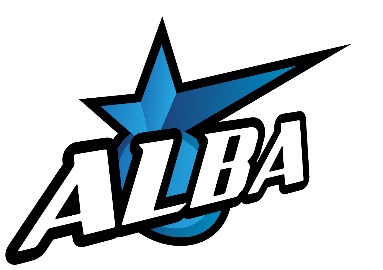 Jelentkezési lap- Alba kézilabda tábor –7 -13 éves lányok részére2021.06.21-06.25. KÖFÉM Sport Club – Sportcsarnok (8000 Székesfehérvár, Verseci u. 1-15.)Gyermek neve: ……………………………………… Kora:……… évSzülő, gondviselő neve: ………………………………………………Címe:………………………………………………………………….Telefonszám (1): …………………………………………………….../amin napközben is el tudjuk érni/Telefonszám (2): ……………………………………………………...E-mail cím: …………………………………………………………...Gyermek TB kártya száma: …………………………………………..Gyermek póló mérete:…………………………………………………A gyermek esetleges betegségei, allergia, egyéb: ……………………..…………………………………………………………………………A gyermekkel kapcsolatos egyéb tudnivalók, kérések: …………………………………………………………………………………………A gyermek étkezésével kapcsolatos tudnivalók:……………………..…………………………………………………………………………A tábor napi kezdési időpontja: 07:45A tábor napi zárási időpontja: 16:15Szülő(k) neve, akik hozzák és viszik a gyermeket: ………………………………..………………………………………………………………………..A tábor egész hetes ára: 25.000 Ft/fő, testvérek esetén – 20.000 Ft/fő – melyet kérünk a tábor kezdésének napján (06.21.) befizetni! A gyermek esetleges ételallergiája, egyedi étkeztetése esetén kérjük a tisztelt Szülőket, hogy gondoskodjanak gyermekük napi adagjairól, s azt a táborba érkezéskor hozzák magukkal. Ebben az esetben a tábor díjának összege is csökkentett lesz!A tábor napirendje:7:45 - érkezés8:00 – reggeli 8:15 – labdás – és egyéb foglalkozások a csarnokban, a korosztályoknak megfelelően (színezés, számháború, akadálypálya, stb.)10:00 – tízórai 12:00 – ebéd 12:30 – labdás és egyéb foglalkozások15:00 – uzsonna 15:30-16:15 – távozásEgyéb programok: külsős foglalkozások, meglepetésvendégekAjándék: Alba póló, ajándék csomagTudomásul veszem, hogy amennyiben gyermekem nem tartja be a házirend szabályait, fegyelmi vétség alapján a táborból kizárásra kerül! /költség visszatérítés nélkül/    Hozzájárulok, hogy a megadott adataimat a táborokkal kapcsolatos információküldésre felhasználják!      Nem járulok hozzá, hogy a megadott adataimat a táborokkal kapcsolatos információküldésre felhasználják!A jelentkezéssel elfogadom, hogy a táborról készült film – és képanyagokon, valamint azok reklámcélú felhasználásában gyermekem szerepelhet és ezért ellenszolgáltatást nem kérek!A jelentkezést a befizetéskor tudjuk elfogadni! A tábori tájékoztatót átvettem, az abban leírtakat tudomásul veszem!Székesfehérvár, 2021……………………………Szülő aláírása: ……………………………………Alba nyári napközis kézilabda tábor tájékoztató!Kérjük, hogy gyermeke érdekében jelen tájékoztatót figyelmesen olvassa el!A tábor 2021.06.21-06.25-ig, hétfőtől-péntekig reggel 7:45-16:15 óráig tart. Kérjük a tisztelt Szülőket, hogy az időpontokat tartsák be, főleg délután ne késsenek a gyermekért jönni! Étkezés: a helyszíneken háromszori étkezés biztosított, /tízórai, ebéd, uzsonna/ a programhoz igazítva napközben. Kérjük, hogy a gyerekek étel allergiáját jelezzék. Kérjük, a gyerekek egy saját, megjelölt műanyag poharat és kulacsot hozzanak magukkal! Kérjük a tisztelt szülőket, hogy gyermekeiket minden esetben csak is kifogástalan egészségügyi állapotban hozzák a táborba! Megérkezéskor testhőmérsékletet mérünk! Valamint, jelen helyzetben, az egészségügyi ajánlások maximális betartására figyelve, saját maszkot is legyenek kedvesek gyermekeikkel küldeni! Erre akkor lesz szükség, amennyiben a csarnokon kívüli programra mennek majd a gyerekek. Várhatóan Székesfehérvárt nem hagyják majd el a táborozók, igyekszünk városon belüli eseményeket szervezni a gyermekeknek, szem előtt tartva jelen helyzetet. Öltözet: az időjárásnak megfelelő, napközben kényelmes és sportoláshoz megfelelő felszerelés. Strandoláshoz alkalmas felszerelés.  Tornacipő, csarnokban alkalmas cipő minden gyermeknek szükséges! A csarnokba csak utcán nem használt tiszta talpú sportcipőben lehet belépni. Kérjük, a gyerekek ne hozzanak magukkal elektromos eszközöket /számítógép, tablet, stb./, mobiltelefon természetesen lehet a gyermekeknél (szülők értesítése, stb.), azonban kérjük, hogy azt ne használják majd a tábor ideje alatt! Az értéktárgyakért felelősséget nem vállalunk! Részvételi szándékot jelezni a Jelentkezési lap kitöltésével lehet, melyet kérünk a technikaivezeto@kofemsc.hu e-mail címre elküldeni, 2021.06.11-ig! KÖFÉM Sport Club főszervezőEgyéb információk: Kerékgyártó Zsolt                            Járossy Dominika+36 30 919-7732                                                                  +36 20 482-7692